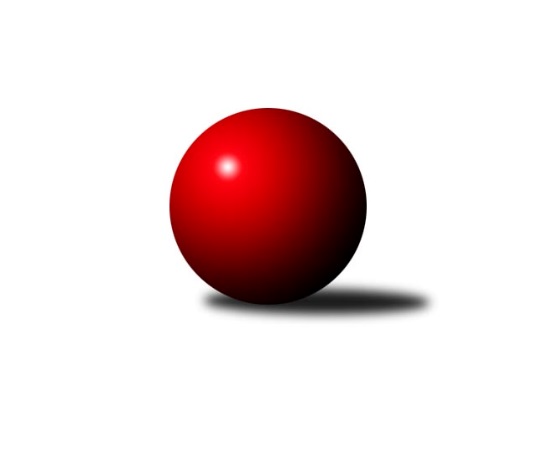 Č.12Ročník 2019/2020	18.1.2020Nejlepšího výkonu v tomto kole: 3353 dosáhlo družstvo: SK Podlužan Prušánky 3. KLM D 2019/2020Výsledky 12. kolaSouhrnný přehled výsledků:TJ Centropen Dačice C	- TJ Sokol Mistřín 	2:6	3206:3210	13.5:10.5	18.1.SK Podlužan Prušánky 	- TJ Sokol Husovice C	7:1	3353:3194	16.0:8.0	18.1.TJ Sokol Slavonice	- TJ Lokomotiva České Budějovice 	2:6	3230:3280	10.5:13.5	18.1.TJ Sokol Šanov 	- KK Slavoj Žirovnice 	7:1	3214:3154	13.0:11.0	18.1.TJ Sokol Machová 	- TJ Lokomotiva Valtice  	3:5	3203:3262	11.0:13.0	18.1.TJ Start Jihlava 	- TJ Centropen Dačice B	6:2	3240:3170	15.0:9.0	18.1.Tabulka družstev:	1.	SK Podlužan Prušánky	12	9	0	3	65.0 : 31.0 	165.5 : 122.5 	 3293	18	2.	TJ Sokol Mistřín	12	6	2	4	51.0 : 45.0 	144.0 : 144.0 	 3238	14	3.	TJ Centropen Dačice C	12	7	0	5	49.0 : 47.0 	143.0 : 145.0 	 3210	14	4.	TJ Sokol Šanov	12	6	1	5	55.0 : 41.0 	160.0 : 128.0 	 3204	13	5.	TJ Lokomotiva Valtice 	12	6	1	5	51.0 : 45.0 	145.5 : 142.5 	 3210	13	6.	TJ Lokomotiva České Budějovice	12	6	1	5	50.0 : 46.0 	143.0 : 145.0 	 3215	13	7.	TJ Centropen Dačice B	12	6	0	6	49.0 : 47.0 	141.0 : 147.0 	 3189	12	8.	KK Slavoj Žirovnice	12	5	2	5	48.0 : 48.0 	158.0 : 130.0 	 3208	12	9.	TJ Start Jihlava	12	6	0	6	45.0 : 51.0 	137.5 : 150.5 	 3195	12	10.	TJ Sokol Slavonice	12	5	0	7	45.0 : 51.0 	128.0 : 160.0 	 3148	10	11.	TJ Sokol Husovice C	12	4	0	8	36.0 : 60.0 	133.5 : 154.5 	 3186	8	12.	TJ Sokol Machová	12	2	1	9	32.0 : 64.0 	129.0 : 159.0 	 3151	5Podrobné výsledky kola:	 TJ Centropen Dačice C	3206	2:6	3210	TJ Sokol Mistřín 	Karel Fabeš	129 	 138 	 131 	138	536 	 2:2 	 549 	 140	136 	 141	132	Zbyněk Cízler	Vítězslav Stuchlík	124 	 145 	 122 	140	531 	 2:2 	 544 	 137	143 	 130	134	Petr Málek	Michal Waszniovski	125 	 136 	 156 	134	551 	 2:2 	 543 	 135	124 	 147	137	Luděk Svozil *1	Jan Kubeš	133 	 133 	 127 	120	513 	 1.5:2.5 	 522 	 128	142 	 127	125	Jaroslav Polášek	Dušan Rodek	126 	 129 	 139 	136	530 	 2:2 	 534 	 139	116 	 137	142	Martin Fiala	Stanislav Dvořák	119 	 139 	 151 	136	545 	 4:0 	 518 	 115	132 	 150	121	Jakub Cizlerrozhodčí: Zdeněk Blechastřídání: *1 od 1. hodu Zbyněk BábíčekNejlepší výkon utkání: 551 - Michal Waszniovski	 SK Podlužan Prušánky 	3353	7:1	3194	TJ Sokol Husovice C	Martin Tesařík	134 	 145 	 144 	132	555 	 3:1 	 529 	 137	124 	 142	126	Dalibor Dvorník	Lukáš Hlavinka	165 	 158 	 152 	125	600 	 3:1 	 525 	 121	134 	 135	135	Tomáš Válka	Stanislav Esterka	138 	 143 	 148 	138	567 	 2:2 	 542 	 140	136 	 124	142	Marek Škrabal	Jan Zálešák	155 	 134 	 138 	129	556 	 3:1 	 535 	 141	131 	 139	124	Martin Gabrhel	Stanislav Zálešák *1	136 	 142 	 137 	114	529 	 3:1 	 516 	 126	128 	 133	129	Radim Máca	Zdeněk Zálešák	126 	 138 	 142 	140	546 	 2:2 	 547 	 144	130 	 129	144	Radim Meluzínrozhodčí: Lauko Jiřístřídání: *1 od 1. hodu Michal ŠimekNejlepší výkon utkání: 600 - Lukáš Hlavinka	 TJ Sokol Slavonice	3230	2:6	3280	TJ Lokomotiva České Budějovice 	Jiří Svoboda	150 	 129 	 155 	151	585 	 3:1 	 538 	 134	136 	 132	136	Martin Voltr	Pavel Blažek	123 	 125 	 132 	141	521 	 0.5:3.5 	 553 	 135	130 	 132	156	Tomáš Reban	Zdeněk Holub	140 	 131 	 131 	114	516 	 2.5:1.5 	 506 	 120	131 	 124	131	Jiří Reban	Jiří Ondrák ml.	109 	 143 	 134 	131	517 	 2:2 	 540 	 135	137 	 122	146	Lukáš Klojda	Jiří Matoušek	130 	 133 	 131 	146	540 	 1:3 	 562 	 144	147 	 142	129	Pavel Černý	Michal Dostál	144 	 132 	 144 	131	551 	 1.5:2.5 	 581 	 144	166 	 150	121	Zdeněk Kamišrozhodčí: Smažil JosefNejlepší výkon utkání: 585 - Jiří Svoboda	 TJ Sokol Šanov 	3214	7:1	3154	KK Slavoj Žirovnice 	Jan Zifčák ml. ml.	132 	 149 	 124 	117	522 	 2:2 	 511 	 134	127 	 136	114	Patrik Solař	Petr Bakaj	152 	 126 	 107 	130	515 	 1:3 	 603 	 150	146 	 143	164	Jakub Kožich	Aleš Procházka	140 	 144 	 114 	147	545 	 3:1 	 524 	 137	143 	 124	120	Tomáš Váňa	Ladislav Kacetl	140 	 129 	 124 	136	529 	 3:1 	 495 	 104	127 	 130	134	Zdeněk Januška	Tomáš Červenka	161 	 139 	 126 	126	552 	 2:2 	 500 	 126	115 	 130	129	David Švéda	Jiří Konvalinka	162 	 129 	 147 	113	551 	 2:2 	 521 	 133	145 	 121	122	Pavel Ryšavýrozhodčí: Jiří MikaNejlepší výkon utkání: 603 - Jakub Kožich	 TJ Sokol Machová 	3203	3:5	3262	TJ Lokomotiva Valtice  	Michal Laga	149 	 159 	 125 	138	571 	 3:1 	 518 	 140	124 	 137	117	Jan Herzán	Pavel Jurásek	138 	 127 	 144 	129	538 	 1:3 	 552 	 151	131 	 128	142	František Herůfek ml. ml.	Bohuslav Husek	109 	 127 	 150 	135	521 	 3:1 	 529 	 137	120 	 140	132	Petr Pesau	Roman Hrančík	139 	 145 	 134 	141	559 	 3:1 	 525 	 119	130 	 149	127	Robert Herůfek	Milan Dovrtěl	130 	 117 	 129 	116	492 	 0:4 	 583 	 141	151 	 142	149	Zdeněk Musil	Vlastimil Brázdil	139 	 130 	 125 	128	522 	 1:3 	 555 	 149	111 	 151	144	Roman Mlynarikrozhodčí: Michael Divílek st.Nejlepší výkon utkání: 583 - Zdeněk Musil	 TJ Start Jihlava 	3240	6:2	3170	TJ Centropen Dačice B	Martin Votava	151 	 148 	 121 	153	573 	 3:1 	 515 	 118	125 	 144	128	Petr Janák	Jiří Vlach	110 	 129 	 128 	135	502 	 2:2 	 498 	 125	137 	 121	115	Jiří Malínek	Roman Doležal	139 	 129 	 125 	131	524 	 2:2 	 535 	 123	138 	 154	120	Lukáš Prkna	Petr Hlaváček	139 	 136 	 138 	121	534 	 3:1 	 507 	 130	132 	 121	124	Tomáš Pospíchal	Petr Votava	155 	 126 	 148 	126	555 	 3:1 	 532 	 133	124 	 140	135	Tomáš Bártů	Lukáš Novák	143 	 129 	 140 	140	552 	 2:2 	 583 	 140	154 	 150	139	Milan Kabelkarozhodčí: Josef DoležalNejlepší výkon utkání: 583 - Milan KabelkaPořadí jednotlivců:	jméno hráče	družstvo	celkem	plné	dorážka	chyby	poměr kuž.	Maximum	1.	Lukáš Hlavinka 	SK Podlužan Prušánky 	583.75	382.5	201.3	2.2	5/7	(621)	2.	Petr Mika 	TJ Sokol Šanov 	561.66	371.6	190.1	2.8	5/6	(604)	3.	Zdeněk Zálešák 	SK Podlužan Prušánky 	561.52	375.2	186.4	4.2	7/7	(598)	4.	Jiří Konvalinka 	TJ Sokol Šanov 	557.89	368.8	189.1	4.1	6/6	(638)	5.	Zdeněk Kamiš 	TJ Lokomotiva České Budějovice 	557.27	369.3	188.0	3.2	6/7	(581)	6.	Pavel Černý 	TJ Lokomotiva České Budějovice 	555.84	374.7	181.2	6.0	5/7	(585)	7.	Zbyněk Bábíček 	TJ Sokol Mistřín 	555.04	370.7	184.4	2.7	7/7	(624)	8.	Roman Mlynarik 	TJ Lokomotiva Valtice  	552.77	371.3	181.4	5.1	5/6	(590)	9.	Roman Hrančík 	TJ Sokol Machová 	551.39	365.9	185.4	4.4	6/6	(592)	10.	Zdeněk Musil 	TJ Lokomotiva Valtice  	551.30	369.6	181.7	4.4	5/6	(591)	11.	Petr Votava 	TJ Start Jihlava 	549.93	364.9	185.0	5.3	7/7	(593)	12.	František Herůfek ml.  ml.	TJ Lokomotiva Valtice  	548.94	373.9	175.1	5.9	6/6	(581)	13.	Radim Meluzín 	TJ Sokol Husovice C	548.72	360.5	188.3	4.6	6/7	(577)	14.	Dominik Fojtík 	SK Podlužan Prušánky 	548.23	364.0	184.2	5.1	7/7	(615)	15.	Patrik Solař 	KK Slavoj Žirovnice 	546.78	369.9	176.9	5.5	6/6	(574)	16.	Jakub Kožich 	KK Slavoj Žirovnice 	546.55	371.5	175.1	4.9	5/6	(603)	17.	Martin Votava 	TJ Start Jihlava 	546.50	359.9	186.6	2.7	7/7	(573)	18.	Martin Voltr 	TJ Lokomotiva České Budějovice 	546.43	364.3	182.1	3.5	7/7	(580)	19.	Jiří Matoušek 	TJ Sokol Slavonice	546.29	366.4	179.9	3.7	5/6	(602)	20.	Milan Kabelka 	TJ Centropen Dačice B	546.27	370.6	175.7	4.7	5/5	(595)	21.	Vojtěch Novák 	SK Podlužan Prušánky 	546.03	365.6	180.4	2.2	7/7	(593)	22.	Dušan Rodek 	TJ Centropen Dačice C	545.47	360.6	184.8	4.1	6/7	(570)	23.	Tomáš Válka 	TJ Sokol Husovice C	545.29	362.6	182.7	3.5	6/7	(593)	24.	Libor Kočovský 	KK Slavoj Žirovnice 	545.13	361.8	183.3	4.0	5/6	(620)	25.	Milan Volf 	TJ Sokol Šanov 	544.58	368.8	175.8	5.2	6/6	(573)	26.	Karel Fabeš 	TJ Centropen Dačice C	543.81	365.0	178.8	5.2	6/7	(586)	27.	Vlastimil Brázdil 	TJ Sokol Machová 	543.44	368.5	174.9	6.3	6/6	(559)	28.	Martin Gabrhel 	TJ Sokol Husovice C	543.43	356.4	187.0	5.1	6/7	(588)	29.	Martin Fiala 	TJ Sokol Mistřín 	543.32	371.2	172.1	5.2	6/7	(571)	30.	Roman Doležal 	TJ Start Jihlava 	543.10	362.3	180.8	4.0	7/7	(585)	31.	Luděk Svozil 	TJ Sokol Mistřín 	542.18	359.6	182.6	5.0	7/7	(594)	32.	Tomáš Červenka 	TJ Sokol Šanov 	541.89	367.3	174.6	5.1	6/6	(584)	33.	Jakub Cizler 	TJ Sokol Mistřín 	541.57	362.5	179.1	5.6	7/7	(571)	34.	Lukáš Prkna 	TJ Centropen Dačice B	541.57	366.8	174.8	6.3	5/5	(591)	35.	Jiří Svoboda 	TJ Sokol Slavonice	540.22	363.3	176.9	5.1	6/6	(591)	36.	František Kožich 	KK Slavoj Žirovnice 	538.14	362.0	176.1	6.6	5/6	(591)	37.	Aleš Láník 	TJ Centropen Dačice C	536.27	360.2	176.1	6.2	5/7	(567)	38.	Tomáš Pospíchal 	TJ Centropen Dačice B	535.70	363.1	172.6	5.6	5/5	(592)	39.	Michal Laga 	TJ Sokol Machová 	535.25	364.9	170.3	6.0	6/6	(571)	40.	Petr Pesau 	TJ Lokomotiva Valtice  	534.78	366.1	168.7	4.8	6/6	(573)	41.	Jaroslav Polášek 	TJ Sokol Mistřín 	532.77	361.5	171.2	6.4	6/7	(614)	42.	Karel Kunc 	TJ Centropen Dačice B	532.75	363.0	169.8	4.5	4/5	(564)	43.	Zbyněk Cízler 	TJ Sokol Mistřín 	532.17	358.8	173.3	4.5	6/7	(581)	44.	Stanislav Esterka 	SK Podlužan Prušánky 	530.83	360.6	170.3	5.3	6/7	(567)	45.	Pavel Ryšavý 	KK Slavoj Žirovnice 	530.60	357.0	173.7	5.0	6/6	(589)	46.	Jan Herzán 	TJ Lokomotiva Valtice  	529.70	368.3	161.4	7.2	5/6	(560)	47.	Igor Sedlák 	TJ Sokol Husovice C	529.40	365.2	164.3	8.1	5/7	(547)	48.	Zdeněk Holub 	TJ Sokol Slavonice	529.23	360.8	168.5	7.2	6/6	(565)	49.	Petr Janák 	TJ Centropen Dačice B	528.73	359.6	169.2	6.1	4/5	(560)	50.	Jiří Reban 	TJ Lokomotiva České Budějovice 	527.38	358.0	169.4	6.7	7/7	(580)	51.	Pavel Blažek 	TJ Sokol Slavonice	526.77	355.4	171.3	5.7	5/6	(552)	52.	Petr Hlaváček 	TJ Start Jihlava 	525.90	361.9	164.0	5.6	5/7	(540)	53.	Tomáš Reban 	TJ Lokomotiva České Budějovice 	525.83	360.0	165.9	5.3	7/7	(586)	54.	Stanislav Zálešák 	SK Podlužan Prušánky 	524.70	361.0	163.8	6.7	5/7	(568)	55.	Radim Máca 	TJ Sokol Husovice C	523.23	354.7	168.5	6.1	6/7	(585)	56.	Pavel Jurásek 	TJ Sokol Machová 	521.80	358.8	163.0	6.7	5/6	(554)	57.	David Švéda 	KK Slavoj Žirovnice 	521.78	353.3	168.5	7.4	6/6	(588)	58.	Aleš Procházka 	TJ Sokol Šanov 	520.72	353.3	167.5	4.8	5/6	(576)	59.	Tomáš Polánský 	TJ Lokomotiva České Budějovice 	519.28	348.7	170.6	8.7	5/7	(538)	60.	Jiří Vlach 	TJ Start Jihlava 	518.47	351.9	166.6	5.5	6/7	(564)	61.	Miroslav Bartoška 	TJ Sokol Slavonice	516.11	357.9	158.2	9.2	6/6	(580)	62.	Bohuslav Husek 	TJ Sokol Machová 	515.97	352.9	163.1	9.7	5/6	(556)	63.	Miroslav Vojtěch 	TJ Lokomotiva Valtice  	512.58	354.5	158.1	7.5	4/6	(538)	64.	Milan Dovrtěl 	TJ Sokol Machová 	502.20	352.5	149.7	11.1	5/6	(560)		Petr Vojtíšek 	TJ Centropen Dačice C	568.50	360.5	208.0	1.5	2/7	(581)		Zdeněk Pospíchal 	TJ Centropen Dačice C	568.50	362.5	206.0	0.0	2/7	(570)		Martin Tesařík 	SK Podlužan Prušánky 	568.06	384.2	183.9	4.8	4/7	(603)		Michal Waszniovski 	TJ Centropen Dačice C	560.42	379.3	181.2	5.1	4/7	(601)		Vlastimil Musel 	TJ Centropen Dačice C	550.00	369.0	181.0	2.0	1/7	(550)		Marek Ingr 	TJ Sokol Mistřín 	548.50	366.5	182.0	4.0	2/7	(568)		Jan Zálešák 	SK Podlužan Prušánky 	548.00	373.5	174.5	3.0	1/7	(556)		Michal Dostál 	TJ Sokol Slavonice	547.67	367.0	180.7	2.7	1/6	(556)		Lukáš Štibich 	TJ Centropen Dačice C	547.00	364.0	183.0	4.0	1/7	(547)		Lukáš Novák 	TJ Start Jihlava 	544.38	367.8	176.6	4.5	4/7	(574)		Marek Škrabal 	TJ Sokol Husovice C	541.33	368.0	173.3	6.5	3/7	(548)		Petr Semorád 	TJ Centropen Dačice B	541.10	370.5	170.6	6.1	2/5	(575)		Tomáš Slížek 	SK Podlužan Prušánky 	540.00	368.0	172.0	7.0	1/7	(574)		Robert Herůfek 	TJ Lokomotiva Valtice  	532.71	366.8	165.9	5.6	3/6	(566)		Ladislav Kacetl 	TJ Sokol Šanov 	532.33	365.3	167.0	8.3	3/6	(547)		Stanislav Kučera 	TJ Centropen Dačice C	531.83	363.0	168.8	7.6	4/7	(550)		Tomáš Bártů 	TJ Centropen Dačice B	531.56	359.1	172.4	4.1	3/5	(550)		Michal Šimek 	SK Podlužan Prušánky 	529.00	363.0	166.0	6.0	1/7	(529)		Dalibor Dvorník 	TJ Sokol Husovice C	528.88	352.1	176.8	7.1	4/7	(587)		Jiří Malínek 	TJ Centropen Dačice B	527.24	356.3	170.9	6.8	3/5	(579)		Vítězslav Stuchlík 	TJ Centropen Dačice C	526.95	351.0	176.0	6.3	4/7	(569)		Lukáš Klojda 	TJ Lokomotiva České Budějovice 	524.67	354.3	170.3	5.7	3/7	(540)		Tomáš Váňa 	KK Slavoj Žirovnice 	524.00	358.0	166.0	6.0	1/6	(524)		Petr Málek 	TJ Sokol Mistřín 	523.38	345.3	178.1	4.6	4/7	(589)		David Drobilič 	TJ Sokol Slavonice	522.50	354.0	168.5	5.5	1/6	(543)		Stanislav Dvořák 	TJ Centropen Dačice C	522.50	361.5	161.0	8.0	2/7	(545)		Jan Kubeš 	TJ Centropen Dačice C	522.05	350.5	171.6	5.2	4/7	(550)		Jakub Stuchlík 	TJ Centropen Dačice B	519.67	366.7	153.0	8.0	3/5	(550)		Jan Zifčák ml.  ml.	TJ Sokol Šanov 	519.50	347.9	171.6	6.7	3/6	(556)		Robert Pacal 	TJ Sokol Husovice C	519.00	332.0	187.0	8.0	1/7	(519)		Jiří Rauschgold 	TJ Sokol Husovice C	517.75	351.0	166.8	7.8	2/7	(534)		Jan Sýkora 	TJ Lokomotiva České Budějovice 	515.00	350.3	164.7	9.3	3/7	(542)		Jiří Poláček 	TJ Start Jihlava 	513.50	347.5	166.0	6.5	1/7	(532)		Karel Gabrhel 	TJ Sokol Husovice C	512.17	352.8	159.3	11.4	4/7	(565)		Svatopluk Birnbaum 	TJ Start Jihlava 	511.50	354.5	157.0	6.0	2/7	(512)		Ivan Baštář 	TJ Centropen Dačice C	510.00	351.0	159.0	14.0	1/7	(510)		Miroslav Čekal 	KK Slavoj Žirovnice 	508.83	360.0	148.8	7.3	2/6	(554)		Petr Bakaj 	TJ Sokol Šanov 	507.00	349.4	157.6	7.0	3/6	(531)		Jiří Ondrák  ml.	TJ Sokol Slavonice	503.33	337.2	166.2	8.1	3/6	(535)		Jiří Fryštacký 	TJ Sokol Machová 	501.00	352.0	149.0	7.0	1/6	(501)		Pavel Martinek 	TJ Sokol Šanov 	500.67	342.2	158.5	11.7	3/6	(526)		Rudolf Borovský 	TJ Sokol Slavonice	500.33	356.7	143.7	12.0	3/6	(517)		Václav Klojda  ml.	TJ Lokomotiva České Budějovice 	500.00	350.0	150.0	11.0	1/7	(500)		Daniel Bašta 	KK Slavoj Žirovnice 	497.00	318.0	179.0	3.0	1/6	(497)		Martin Sedlák 	TJ Sokol Husovice C	497.00	357.0	140.0	12.0	1/7	(497)		Jiří Cháb  st.	TJ Start Jihlava 	496.00	348.3	147.8	12.0	4/7	(533)		Zdeněk Januška 	KK Slavoj Žirovnice 	495.00	342.0	153.0	8.0	1/6	(495)		Jiří Ondrák  st.	TJ Sokol Slavonice	482.00	328.0	154.0	8.0	1/6	(482)		Radek Beranovský 	TJ Centropen Dačice B	482.00	348.0	134.0	10.0	1/5	(482)		Sebastián Zavřel 	TJ Start Jihlava 	480.00	349.0	131.0	12.0	1/7	(480)		Lukáš Michalík 	TJ Sokol Machová 	435.00	315.0	120.0	18.0	1/6	(435)Sportovně technické informace:Starty náhradníků:registrační číslo	jméno a příjmení 	datum startu 	družstvo	číslo startu17212	Ladislav Kacetl	18.01.2020	TJ Sokol Šanov 	1x12787	Tomáš Váňa	18.01.2020	KK Slavoj Žirovnice 	1x20433	Michal Waszniovski	18.01.2020	TJ Centropen Dačice C	1x15069	Lukáš Klojda	18.01.2020	TJ Lokomotiva České Budějovice 	1x22907	Stanislav Dvořák	18.01.2020	TJ Centropen Dačice C	1x24790	Zdeněk Januška	18.01.2020	KK Slavoj Žirovnice 	1x18994	Michal Šimek	18.01.2020	SK Podlužan Prušánky 	1x
Hráči dopsaní na soupisku:registrační číslo	jméno a příjmení 	datum startu 	družstvo	24069	Petr Málek	18.01.2020	TJ Sokol Mistřín 	15038	Lukáš Hlavinka	18.01.2020	SK Podlužan Prušánky 	12359	Aleš Procházka	18.01.2020	TJ Sokol Šanov 	22610	Petr Bakaj	18.01.2020	TJ Sokol Šanov 	19145	Michal Dostál	18.01.2020	TJ Sokol Slavonice	Program dalšího kola:13. kolo1.2.2020	so	10:00	TJ Sokol Mistřín  - TJ Sokol Machová 	1.2.2020	so	10:00	TJ Lokomotiva České Budějovice  - TJ Sokol Šanov 	1.2.2020	so	10:00	TJ Centropen Dačice C - TJ Start Jihlava 	1.2.2020	so	10:30	TJ Sokol Husovice C - TJ Centropen Dačice B	1.2.2020	so	11:00	KK Slavoj Žirovnice  - SK Podlužan Prušánky 	1.2.2020	so	16:00	TJ Lokomotiva Valtice   - TJ Sokol Slavonice	Nejlepší šestka kola - absolutněNejlepší šestka kola - absolutněNejlepší šestka kola - absolutněNejlepší šestka kola - absolutněNejlepší šestka kola - dle průměru kuželenNejlepší šestka kola - dle průměru kuželenNejlepší šestka kola - dle průměru kuželenNejlepší šestka kola - dle průměru kuželenNejlepší šestka kola - dle průměru kuželenPočetJménoNázev týmuVýkonPočetJménoNázev týmuPrůměr (%)Výkon2xJakub KožichŽirovnice 6032xJiří SvobodaSlavonice111.665853xLukáš HlavinkaPrušánky6002xZdeněk KamišLok. Č.B. 110.95812xJiří SvobodaSlavonice5853xLukáš HlavinkaPrušánky110.786002xZdeněk MusilValtice 5832xJakub KožichŽirovnice 110.656033xMilan KabelkaDačice5832xMilan KabelkaDačice109.115831xZdeněk KamišLok. Č.B. 5812xZdeněk MusilValtice 107.76583